Siirt Üniversitesi, Kezer Yerleşkesi, Bilim ve Teknoloji Uygulama ve Araştırma Merkezi, 56100, Siirt+90 (0484) 212 11 11-3462subtam@siirt.edu.tr Sonuçlar etiket numaraları üzerinden rapor edilecektir. Örnek Sayınıza Alt satırı istediğiniz kadar uzatabilirsiniz.* İşaret bulunan yerler zorunlu olarak doldurulmalıdır.Yukarıda talep ettiğim analiz için gerekli “Analiz Sözleşmesini”  http://siubtam.siirt.edu.trweb sayfasından okudum, kabul ettim ve gereğini yaptım. “TR 6200 0100 0094 6213 0752 5034” nolu hesaba Analiz ücretini zamanında ödeyeceğimi taahhüt ederim. Adı Soyadı:                                                                                                                                              İmza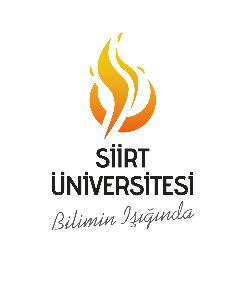 T.C.SİİRT ÜNİVERSİTESİBİLİM VE TEKNOLOJİ UYGULAMA VE ARAŞTIRMA MERKEZİN-PROTEİN ANALİZ İSTEK FORMUT.C.SİİRT ÜNİVERSİTESİBİLİM VE TEKNOLOJİ UYGULAMA VE ARAŞTIRMA MERKEZİN-PROTEİN ANALİZ İSTEK FORMUT.C.SİİRT ÜNİVERSİTESİBİLİM VE TEKNOLOJİ UYGULAMA VE ARAŞTIRMA MERKEZİN-PROTEİN ANALİZ İSTEK FORMUT.C.SİİRT ÜNİVERSİTESİBİLİM VE TEKNOLOJİ UYGULAMA VE ARAŞTIRMA MERKEZİN-PROTEİN ANALİZ İSTEK FORMU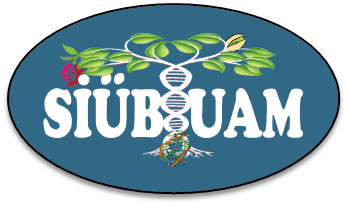 DokümanNoSİÜ.FR.1574YayınTarihi11.11.2018Revizyon No/1
Sayfa No1/2A) Analizi Talep Eden Siirt Üniversitesi              Kamu Kurumu           Diğer Üniversiteler                Özel Sektör/KişiSonuç raporunun nasıl teslim edinilmesi isteniyor☐Elden  ☐Posta  ☐ E-Posta  ☐ Kargo ile iletilmesi,Analizi Talep Eden Siirt Üniversitesi              Kamu Kurumu           Diğer Üniversiteler                Özel Sektör/KişiSonuç raporunun nasıl teslim edinilmesi isteniyor☐Elden  ☐Posta  ☐ E-Posta  ☐ Kargo ile iletilmesi,Analizi Talep Eden Siirt Üniversitesi              Kamu Kurumu           Diğer Üniversiteler                Özel Sektör/KişiSonuç raporunun nasıl teslim edinilmesi isteniyor☐Elden  ☐Posta  ☐ E-Posta  ☐ Kargo ile iletilmesi,Analizi Talep Eden Siirt Üniversitesi              Kamu Kurumu           Diğer Üniversiteler                Özel Sektör/KişiSonuç raporunun nasıl teslim edinilmesi isteniyor☐Elden  ☐Posta  ☐ E-Posta  ☐ Kargo ile iletilmesi,Analizi Talep Eden Siirt Üniversitesi              Kamu Kurumu           Diğer Üniversiteler                Özel Sektör/KişiSonuç raporunun nasıl teslim edinilmesi isteniyor☐Elden  ☐Posta  ☐ E-Posta  ☐ Kargo ile iletilmesi,Analizi Talep Eden Siirt Üniversitesi              Kamu Kurumu           Diğer Üniversiteler                Özel Sektör/KişiSonuç raporunun nasıl teslim edinilmesi isteniyor☐Elden  ☐Posta  ☐ E-Posta  ☐ Kargo ile iletilmesi,Analizi Talep Eden Siirt Üniversitesi              Kamu Kurumu           Diğer Üniversiteler                Özel Sektör/KişiSonuç raporunun nasıl teslim edinilmesi isteniyor☐Elden  ☐Posta  ☐ E-Posta  ☐ Kargo ile iletilmesi,Başvuru Tarihi: ..../..../.....Başvuru Tarihi: ..../..../.....B) Adres ve Fatura BilgileriAdres ve Fatura BilgileriAdres ve Fatura BilgileriAdres ve Fatura BilgileriAdres ve Fatura BilgileriAdres ve Fatura BilgileriAdres ve Fatura Bilgileri*Faturanın Verileceği İlgili*Faturanın Verileceği İlgili*Faturanın Verileceği İlgili*Faturanın Verileceği İlgili*Faturanın Verileceği İlgili*Cep Tel:                                                                                    *Cep Tel:                                                                                    *Cep Tel:                                                                                    *Cep Tel:                                                                                    *Cep Tel:                                                                                    İş Tel:İş Tel:İş Tel:İş Tel:İş Tel:*TC Kimlik No*TC Kimlik No*TC Kimlik No*TC Kimlik No*TC Kimlik No*Vergi Dairesi/No:*Vergi Dairesi/No:*Vergi Dairesi/No:*Vergi Dairesi/No:*Vergi Dairesi/No:Faks:Faks:Faks:Faks:Faks:e-Posta:e-Posta:e-Posta:e-Posta:e-Posta:*Adresi;*Adresi;*Adresi;*Adresi;*Adresi;*Adresi;*Adresi;*Adresi;*Adresi;*Adresi;C) Bu bölüm Üniversite araştırmaları için doldurulacaktır.C) Bu bölüm Üniversite araştırmaları için doldurulacaktır.C) Bu bölüm Üniversite araştırmaları için doldurulacaktır.C) Bu bölüm Üniversite araştırmaları için doldurulacaktır.C) Bu bölüm Üniversite araştırmaları için doldurulacaktır.C) Bu bölüm Üniversite araştırmaları için doldurulacaktır.C) Bu bölüm Üniversite araştırmaları için doldurulacaktır.C) Bu bölüm Üniversite araştırmaları için doldurulacaktır.C) Bu bölüm Üniversite araştırmaları için doldurulacaktır.C) Bu bölüm Üniversite araştırmaları için doldurulacaktır.Proje No ve Adı:Proje No ve Adı:Proje No ve Adı:Proje No ve Adı:Proje No ve Adı:Proje No ve Adı:Proje No ve Adı:Proje No ve Adı:Proje No ve Adı:Proje No ve Adı:D)D)*Numune BilgileriNumunenin Adı:Çözündüğü Çözücüler:Numune sayısı:Genel Numunenin Kurutma Sıcaklığı:Numunenin Adı:Çözündüğü Çözücüler:Numune sayısı:Genel Numunenin Kurutma Sıcaklığı:Numunenin Adı:Çözündüğü Çözücüler:Numune sayısı:Genel Numunenin Kurutma Sıcaklığı:İstenilen Analiz:☐ Toplam protein miktarı ☐ Toplam Azot miktarıİstenilen Analiz:☐ Toplam protein miktarı ☐ Toplam Azot miktarıİstenilen Analiz:☐ Toplam protein miktarı ☐ Toplam Azot miktarıİstenilen Analiz:☐ Toplam protein miktarı ☐ Toplam Azot miktarıİstenilen Analiz:☐ Toplam protein miktarı ☐ Toplam Azot miktarıİstenilen Analiz:☐ Toplam protein miktarı ☐ Toplam Azot miktarıİstenilen Analiz:☐ Toplam protein miktarı ☐ Toplam Azot miktarıNumunenin Adı:Çözündüğü Çözücüler:Numune sayısı:Genel Numunenin Kurutma Sıcaklığı:Numunenin Adı:Çözündüğü Çözücüler:Numune sayısı:Genel Numunenin Kurutma Sıcaklığı:Numunenin Adı:Çözündüğü Çözücüler:Numune sayısı:Genel Numunenin Kurutma Sıcaklığı:Numunenin sıcaklık derecesi:Numunenin sıcaklık derecesi:Numunenin sıcaklık derecesi:Numunenin sıcaklık derecesi:Getirildiği       oCDepo        oCDepo        oCNumunenin Adı:Çözündüğü Çözücüler:Numune sayısı:Genel Numunenin Kurutma Sıcaklığı:Numunenin Adı:Çözündüğü Çözücüler:Numune sayısı:Genel Numunenin Kurutma Sıcaklığı:Numunenin Adı:Çözündüğü Çözücüler:Numune sayısı:Genel Numunenin Kurutma Sıcaklığı:Numunenin Analizden Artan Bölümü Geri İsteniyor Mu?☐ Evet               ☐ HayırNumunenin Analizden Artan Bölümü Geri İsteniyor Mu?☐ Evet               ☐ HayırNumunenin Analizden Artan Bölümü Geri İsteniyor Mu?☐ Evet               ☐ HayırNumunenin Analizden Artan Bölümü Geri İsteniyor Mu?☐ Evet               ☐ HayırNumunenin Analizden Artan Bölümü Geri İsteniyor Mu?☐ Evet               ☐ HayırNumunenin Analizden Artan Bölümü Geri İsteniyor Mu?☐ Evet               ☐ HayırNumunenin Analizden Artan Bölümü Geri İsteniyor Mu?☐ Evet               ☐ HayırE) E) *Güvenlik Bilgileri (Numunenizin saklanması, insan sağlığı veya güvenlik açısından varsa riskleri belirtiniz)*Güvenlik Bilgileri (Numunenizin saklanması, insan sağlığı veya güvenlik açısından varsa riskleri belirtiniz)*Güvenlik Bilgileri (Numunenizin saklanması, insan sağlığı veya güvenlik açısından varsa riskleri belirtiniz)*Güvenlik Bilgileri (Numunenizin saklanması, insan sağlığı veya güvenlik açısından varsa riskleri belirtiniz)*Güvenlik Bilgileri (Numunenizin saklanması, insan sağlığı veya güvenlik açısından varsa riskleri belirtiniz)*Güvenlik Bilgileri (Numunenizin saklanması, insan sağlığı veya güvenlik açısından varsa riskleri belirtiniz)*Güvenlik Bilgileri (Numunenizin saklanması, insan sağlığı veya güvenlik açısından varsa riskleri belirtiniz)Numunenin,☐Çevreye  ☐Cihaza	☐ İnsan sağlığına (☐ Solunum ☐Deri  ☐Göz) zararlı etkisi varsa belirtiniz.Açıklama:Numunenin,☐Çevreye  ☐Cihaza	☐ İnsan sağlığına (☐ Solunum ☐Deri  ☐Göz) zararlı etkisi varsa belirtiniz.Açıklama:Numunenin,☐Çevreye  ☐Cihaza	☐ İnsan sağlığına (☐ Solunum ☐Deri  ☐Göz) zararlı etkisi varsa belirtiniz.Açıklama:Numunenin,☐Çevreye  ☐Cihaza	☐ İnsan sağlığına (☐ Solunum ☐Deri  ☐Göz) zararlı etkisi varsa belirtiniz.Açıklama:Numunenin,☐Çevreye  ☐Cihaza	☐ İnsan sağlığına (☐ Solunum ☐Deri  ☐Göz) zararlı etkisi varsa belirtiniz.Açıklama:Numunenin,☐Çevreye  ☐Cihaza	☐ İnsan sağlığına (☐ Solunum ☐Deri  ☐Göz) zararlı etkisi varsa belirtiniz.Açıklama:Numunenin,☐Çevreye  ☐Cihaza	☐ İnsan sağlığına (☐ Solunum ☐Deri  ☐Göz) zararlı etkisi varsa belirtiniz.Açıklama:Numunenin,☐Çevreye  ☐Cihaza	☐ İnsan sağlığına (☐ Solunum ☐Deri  ☐Göz) zararlı etkisi varsa belirtiniz.Açıklama:Numunenin,☐Çevreye  ☐Cihaza	☐ İnsan sağlığına (☐ Solunum ☐Deri  ☐Göz) zararlı etkisi varsa belirtiniz.Açıklama:F)F)Etiket No/ Numune AdıEtiket No/ Numune AdıNumune İçeriğiNumune İçeriğiAçıklamaAçıklamaAçıklama1122G)Numune kabul ve raporlama birimi tarafından doldurulacaktır.Numune kabul ve raporlama birimi tarafından doldurulacaktır.Geliş TarihiGeliş TarihiCinsiDurumuKABUL [ ]   RED [ ]DurumuKABUL [ ]   RED [ ]DurumuKABUL [ ]   RED [ ]Geliş ŞekliGeliş ŞekliAÇIK [ ]    AMBALAJLI[ ]     STERİL AMBALAJLI [ ]    Sonuç Termin Tarihi:Sonuç Termin Tarihi:HAZIRLAYAN:Numune Kabul ve Raporlama BirimiZeynep ARATKONTROL EDEN:Kalite Yönetim SorumlusuAbdullah BAYCARONAYLAYAN:Laboratuvar MüdürüEbru AKKEMİK